РЕШЕНИЕ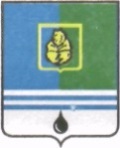 ДУМЫ ГОРОДА КОГАЛЫМАХанты-Мансийского автономного округа - ЮгрыОт «23» декабря 2020г. 								№520-ГД О плане работы Думы города Когалыма на 2021 годВ соответствии со статьями 50, 51 Регламента Думы города Когалыма, рассмотрев проект плана работы Думы города Когалыма на 2021 год, Дума города Когалыма РЕШИЛА:1. Утвердить план работы Думы города Когалыма на 2021 год согласно приложению к настоящему решению.2. Опубликовать настоящее решение и приложение к нему в газете «Когалымский вестник».ПредседательДумы города Когалыма                                                    А.Ю.ГоворищеваПриложениек решению Думы города Когалымаот 23.12.2020 № 520-ГДПланработы Думы города Когалыма на 2021 год	____________________№п/пНаименование вопроса СрокисполненияОтветственный за подготовку1234Законодательные инициативыЗаконодательные инициативыЗаконодательные инициативыЗаконодательные инициативы1.1.Реализация права законодательной инициативы и направления обращений в Думу Ханты-Мансийского автономного округа – Югры по внесению изменений в правовые акты, действующие на территории Российской Федерациив течение года Председатель Думы города,аппарат Думы города1.2.Рассмотрение проектов законов Ханты-Мансийского    автономного округа – Югрыв течение года Председатель Думы города,аппарат Думы городаДеятельность Думы города Когалыма в сфере противодействия коррупцииДеятельность Думы города Когалыма в сфере противодействия коррупцииДеятельность Думы города Когалыма в сфере противодействия коррупцииДеятельность Думы города Когалыма в сфере противодействия коррупции2.1.Проведение заседаний Комиссии по противодействию коррупции в течение года, по мере необходимостиПредседатель Комиссии,руководитель аппарата Думы города2.2.Проведение заседаний Комиссии по соблюдению требований к служебному поведению муниципальных служащих и урегулированию конфликта интересов (по отдельно утвержденному плану)в течение года, по мере необходимостиПредседатель Комиссии,руководитель аппарата Думы города2.3.Взаимодействие Думы города Когалыма с Думой Ханты-Мансийского автономного округа – Югры, Департаментом государственной гражданской службы и кадровой политики  в течение годаПредседатель Думы города,руководитель аппарата Думы города2.4.Представление сведений о доходах, расходах, об имуществе и обязательствах имущественного характера депутатов Думы города Когалыма (и членов их семей) в адрес Губернатора Ханты-Мансийского автономного округа – Югрымарт-апрельДепутаты Думы города Когалыма,руководитель аппарата Дума города2.5.Представление сведения о доходах, расходах, об имуществе и обязательствах имущественного характера муниципальных служащих Думы города Когалыма (и членов их семей)март-апрельРуководитель аппарата Дума города2.6.Размещение сведений о доходах, расходах, об имуществе и обязательствах имущественного характера депутатов, муниципальных служащих Думы города Когалыма (и членов их семей) на официальном сайте Администрации города КогалымамайРуководитель аппарата Дума городаКонтрольная деятельность и рассмотрение муниципальных правовых актов Контрольная деятельность и рассмотрение муниципальных правовых актов Контрольная деятельность и рассмотрение муниципальных правовых актов Контрольная деятельность и рассмотрение муниципальных правовых актов 3.1.О приведении Устава города Когалыма в соответствие действующему законодательствув течение года, по мере необходимостиДума города Когалыма,Администрация города Когалыма3.2.О внесении изменений в Регламент Думы города Когалымав течение года, по мере необходимостиДума города Когалыма3.3.О внесении изменений в бюджет города Когалыма на 2021 год и плановый период 2022 и 2023 годовв течение года, по мере необходимостиАдминистрация города Когалыма3.4.О проведении публичных слушаний по проектам муниципальных правовых актов по вопросам местного значенияв течение года, по мере необходимостиДума города Когалыма,Администрация города Когалыма3.5.О проведении общественных обсуждений или публичных слушаний по проектам муниципальных правовых актов в сфере градостроительной деятельностив течение года, по мере необходимостиАдминистрация города Когалыма3.6.О рассмотрении нормативных правовых актов, регламентирующих организацию деятельности органов местного самоуправления города Когалымав течение года, по мере необходимостиДума города Когалыма,Администрация города Когалыма3.7.О рассмотрении наградных документов по присвоению почетного звания «Почетный гражданин города Когалыма», награждению знаком отличия «За заслуги перед городом» и Почетной грамотой Думы города Когалымав течение года, по мере необходимостиДума города Когалыма3.8.О внесении изменений в прогнозный план (программу) приватизации муниципального имущества города Когалыма на 2021 годв течение года, по мере необходимостиАдминистрация города Когалыма3.9.О внесении изменений в решение Думы города Когалыма от 28.06.2013 №297-ГД «Об определении границ прилегающих к некоторым организациям и объектам территории, на которых не допускается розничная продажа алкогольной продукции, городе Когалыме»февральАдминистрация города Когалыма3.10.О внесении изменений в решение Думы города Когалыма от 24.06.2011 №58-ГД «Об утверждении перечня услуг, которые являются необходимыми и обязательными для предоставления органами местного самоуправления города Когалыма муниципальных услуг, а также порядка определения платы за оказание таких услуг»февральАдминистрация города Когалыма3.11.Об утверждении Положения о виде муниципального контролямартАдминистрация города Когалыма3.12.Отчет о выполнении прогнозного плана (программы) приватизации муниципального имущества за 2020 годапрельАдминистрация города Когалыма3.13.Отчет об исполнении бюджета города Когалыма за 2020 годапрельАдминистрация города Когалыма3.14.Отчет главы города Когалыма о результатах его деятельности и деятельности Администрации города Когалыма за 2020 год, в том числе о решении вопросов, поставленных Думой города КогалымаапрельАдминистрации города Когалыма3.15.Отчет о деятельности Думы города Когалыма шестого созыва за 2020 годапрельДума города Когалыма3.16.Отчет о деятельности Контрольно-счетной палаты города Когалыма за 2020 годапрельКонтрольно-счетная палата города Когалыма3.17.Об итогах работы в период отопительного сезона 2020 – 2021 годов и о мероприятиях по подготовке объектов жилищно-коммунального хозяйства города Когалыма                           к отопительному сезону 2021 – 2022 годовиюньАдминистрация города Когалыма3.18.О согласовании (отказе в согласовании) замены (частичной замены) дотации на выравнивание бюджетной обеспеченности муниципальных районов (городских округов) дополнительными нормативами отчислений от налога на доходы физических лицсентябрьАдминистрация города Когалыма3.19.О ходе выполнения мероприятий по подготовке объектов жилищно-коммунального хозяйства города Когалыма           к осенне-зимнему периоду 2021-2022 годовоктябрь Администрация города Когалыма3.20.О внесении изменений в решение Думы города Когалыма от 29.11.2017 №126-ГД «Об утверждении Программы комплексного развития транспортной инфраструктуры муниципального образования Ханты-Мансийского автономного округа – Югры городской округ город Когалым на период 2018 – 2035 годы»октябрь Администрация города Когалыма3.21.О рассмотрении проектов муниципальных программ и предложений о внесении изменений в муниципальные программыоктябрь – ноябрь Администрация города Когалыма3.22.Об утверждении прогнозного плана (программы) приватизации муниципального имущества на 2022 годдекабрьАдминистрация города Когалыма3.23.О бюджете города Когалыма на 2022 год и на плановый период 2023 и 2024 годовдекабрьАдминистрация города Когалыма3.24.О плане работы Думы города Когалыма на 2022 годдекабрьДума города Когалыма3.25.О плане работы Молодежной палаты при Думе города Когалыма на 2022 годдекабрьМолодежная палата при Думе города КогалымаВопросы для рассмотрения на заседаниях Думы города, постоянных комиссий и депутатских слушаниях:Вопросы для рассмотрения на заседаниях Думы города, постоянных комиссий и депутатских слушаниях:Вопросы для рассмотрения на заседаниях Думы города, постоянных комиссий и депутатских слушаниях:Вопросы для рассмотрения на заседаниях Думы города, постоянных комиссий и депутатских слушаниях:4.1.О состоянии оперативной обстановки в городе Когалыме и результатах оперативно-служебной деятельности ОМВД России по городу Когалымумарт,ноябрьОМВД России по городу Когалыму4.2.Об исполнении муниципальной программы «Формирование комфортной городской среды в городе Когалыме» за 2020 год мартАдминистрация города Когалыма4.3.Об исполнении муниципальной программы «Развитие транспортной системы в городе Когалыме» за 2020 год мартАдминистрация города Когалыма4.4.О фактическом наличии и потребности в парковочных местах в городе КогалымемартАдминистрация города Когалыма4.5.О невостребованном (незакрепленном) муниципальном имуществе и предложения по его дальнейшему использованиюапрельАдминистрация города Когалыма4.6.О результатах финансово-хозяйственной деятельности ООО «Международный аэропорт Когалым» за 2020 годиюньАдминистрация города Когалыма4.7.Об исполнении наказов избирателей депутатам Думы города Когалыма сентябрьАдминистрация города Когалыма4.8.О состоянии дел в области безопасности дорожного движения в городе КогалыменоябрьГИБДД ОМВД России по городу КогалымуЗаслушивание информации об исполнении решений Думы города, протокольных поручений, рекомендаций по итогам заседаний, постоянных комиссий, депутатских слушаний, рабочих группЗаслушивание информации об исполнении решений Думы города, протокольных поручений, рекомендаций по итогам заседаний, постоянных комиссий, депутатских слушаний, рабочих группЗаслушивание информации об исполнении решений Думы города, протокольных поручений, рекомендаций по итогам заседаний, постоянных комиссий, депутатских слушаний, рабочих группЗаслушивание информации об исполнении решений Думы города, протокольных поручений, рекомендаций по итогам заседаний, постоянных комиссий, депутатских слушаний, рабочих групп5.1Об итогах осуществления на территории города Когалыма переданного государственного полномочия по организации мероприятий при осуществлении деятельности по обращению с животными без владельцевмартАдминистрация города КогалымаВзаимодействие с Думой Ханты-Мансийского автономного округа – Югры, органами государственной власти автономного округа, надзорными, правоохранительными органами и общественными объединениямиВзаимодействие с Думой Ханты-Мансийского автономного округа – Югры, органами государственной власти автономного округа, надзорными, правоохранительными органами и общественными объединениямиВзаимодействие с Думой Ханты-Мансийского автономного округа – Югры, органами государственной власти автономного округа, надзорными, правоохранительными органами и общественными объединениямиВзаимодействие с Думой Ханты-Мансийского автономного округа – Югры, органами государственной власти автономного округа, надзорными, правоохранительными органами и общественными объединениями6.1.Участие в мероприятиях с депутатами Государственной Думы Российской Федерации, Тюменской областной Думы, Думы Ханты-Мансийского автономного округа - Югры на территории городав течение годаПредседатель Думы города Когалыма6.2.Участие в заседаниях Думы Ханты-Мансийского автономного округа - Югрыв течение годаПредседатель Думы города Когалыма6.3.Участие в заседаниях Координационного совета представительных органов местного самоуправления муниципальных образований Ханты-Мансийского автономного округа – Югры и Думы Ханты-Мансийского автономного округа – Югры  в течение годаПредседатель Думы города Когалыма6.4.Рассмотрение рекомендаций заседаний Координационного совета представительных органов местного самоуправления муниципальных образований Ханты-Мансийского автономного округа - Югры и Думы Ханты-Мансийского автономного округа - Югрыв течение года, по мере необходимостиПредседатель Думы города Когалыма6.5.Взаимодействие с прокуратурой города Когалыма в соответствии с Соглашением о взаимодействии между Думой города Когалыма и прокуратурой города Когалымав течение годаДума города КогалымаПрокуратура города Когалыма6.6.Заслушивание информации о результатах надзорной деятельности прокуратуры города Когалыма  по мере поступленияПрокуратура города КогалымаОрганизация деятельности Думы городаОрганизация деятельности Думы городаОрганизация деятельности Думы городаОрганизация деятельности Думы города7.1.Подготовка проектов муниципальных правовых актов к заседаниям Думы города, постоянных Комиссий и документов на депутатские слушанияв течение года, по мере необходимостиДума города Когалыма7.2.Подготовка информации о контроле за выполнением протокольных поручений в течение года, по мере необходимостиДума города Когалыма7.3.Проведение антикоррупционной экспертизы проектов нормативных правовых актов, внесенных в Думу города Когалыма, и действующих нормативных правовых актов Думы города Когалымав течение года, по мере необходимостиДума города Когалыма7.4.Проведение мониторинга правоприменения нормативных правовых актов Думы городав течение года, по мере необходимостиДума города Когалыма7.5.Рассмотрение внеплановых проектов нормативных правовых актов Думы городав течение года, по мере поступленияДума города КогалымаРабота депутатов Думы города с избирателямиРабота депутатов Думы города с избирателямиРабота депутатов Думы города с избирателямиРабота депутатов Думы города с избирателями8.1.Отчеты депутатов Думы города перед избирателямиапрель-майДепутаты Дума города Когалыма8.2.Организация проведения личного приема граждан на своих избирательных округах и в Общественной приемной Думы городав течение года, по графикуДума города Когалыма8.3.Работа с обращениями граждан к депутатам Думы городав течение года, по мере поступленияДума города Когалыма8.4.Участие в работе совещаний, комиссий, оргкомитетов, общественных организаций городапо мере необходимостиДепутаты Дума города Когалыма8.5.Участие в избирательной компании 2021г.Информационное освещение деятельности Думы города Информационное освещение деятельности Думы города Информационное освещение деятельности Думы города Информационное освещение деятельности Думы города 9.1.Обеспечение доступа населения к информации о деятельности Думы города Когалымав течение года, по мере необходимостиДума города Когалыма9.2.Подготовка и опубликование в средствах массовой информации решений Думы города Когалымав течение года, по мере необходимостиДума города Когалыма9.3.Наполнение разделов Думы города на официальном сайте Администрации города Когалыма в информационно-телекоммуникационной сети «Интернет» информацией о деятельности Думы города Когалымав течение года, по мере необходимостиДума города Когалыма9.4.Организация освещения в средствах массовой информации заседаний Думы города Когалыма, постоянных Комиссий, депутатских слушаний, рабочих группв течение года, по мере необходимостиДума города Когалыма9.5.Работа с информационной системой «Избиратель – депутат»в течение года, по мере необходимостиДепутаты Думы города КогалымаОбучение депутатов Думы города, обмен опытом работы Обучение депутатов Думы города, обмен опытом работы Обучение депутатов Думы города, обмен опытом работы Обучение депутатов Думы города, обмен опытом работы 10.1.Участие в семинарах и конференциях, организуемых Думой, Правительством Ханты-Мансийского автономного округа - Югрыпри организации мероприятийДума города Когалыма10.2.Обзор федерального законодательства, законодательства автономного округа, регулирующего правоотношения, связанные с деятельностью представительных органов местного самоуправленияв течение годаДума города КогалымаМолодежная палата при Думе города Молодежная палата при Думе города Молодежная палата при Думе города Молодежная палата при Думе города 11.1.Взаимодействие с Молодежной палатой при Думе города Когалыма в течение годаДума города Когалыма